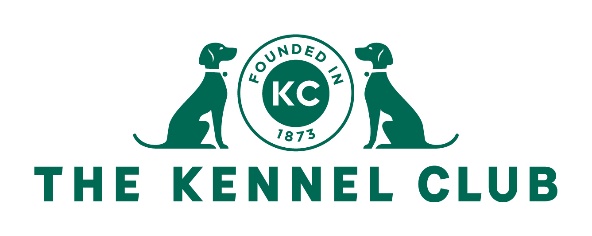 SPECIMEN LIMITED AGILITY SCHEDULEThis document is issued by The Kennel Club as a guide for show secretaries and their printers. All schedules for this type of agility show must be compiled in accordance with the layout indicated, and the rules and regulations must be included as indicated. No modifications should be made to this specimen schedule except by permission of the Board of The Kennel Club, which should be followed by advertisement in the canine press wherever possible.Additional information may be added to the schedule such as details of sponsorship, club logos, directions to the venue etc, and this information may be included on any appropriate page.Please note that throughout this document all instructions and/or advice notes are shown in bold italic typeface. For the convenience of show secretaries when revising previous schedules, any wording from the previous specimen schedule which is no longer required to be included is shown in red and strikethrough (with the old numbering). Amendments from the previous edition are shown in bold red type. Societies must include in the schedule any particular measures or conditions that competitors need to be aware of prior to the event. This specimen schedule and entry form was updated in December 2023 with effect for shows on or after January 2024. This document is updated on a regular basis to take into account any relevant changes to regulations etc. Please ensure that you have the latest copy which can be obtained on The Kennel Club website thekennelclub.org.uk/agilitysecretary or by contacting The Kennel Club on 01296 318540.SPECIMEN SCHEDULE LIMITED AGILITY SHOW(Instructions/Advice Notes shown in bold italic type face)NAME OF SHOW SOCIETY(Add any additional title for which prior permission has been given by the Board of The Kennel Club)SCHEDULE OF LIMITED AGILITY SHOW(held under Kennel Club Rules & Regulations H & H(1) and licensed by The Kennel Club Limited/ The Scottish Kennel Club (whichever is applicable at the show))VENUE (including Post Code)DATE(s)
TIME OF OPENING – TIME OF BRIEFING – TIME OF START OF JUDGINGThe officers and committee members of the society / or the licensee holding the licence are deemed responsible for organising and conducting the show safely and in accordance with the rules and regulations of The Kennel Club and agree to abide by and adopt any decision of the Board or any authority to whom the Board may delegate its powers subject to the conditions of Regulation H31.  In so doing those appointed as officers and committee members, or the licensee, accept that they are jointly and severally responsible for the organisation of the show and that this is a binding undertaking.SCHEDULE OF CLASSESList all standard and special classes by class number and class title, including the grade(s) and height(s) eligible to enter each class.Special classes MUST include the word ‘special’ in the class title. Eligibility and rules for special classes must be stated in the schedule including the height of hurdles, dog walks and/or A-frame and length of the long jump if they will be lower/shorter than in a standard class (the specifications of equipment other than hurdles, A-Frames, dog walks and long jumps may not be changed in special classes).
NOTE: The name of the judge(s) MUST be shown for each class.Example:SPECIAL CLASSESSpecial classes at limited agility shows must include the word ‘special’ in their title. Eligibility and rules for special classes must be defined in the show schedule. Special classes may only make use of the approved agility obstacles set out in Regulation H(1)(B)3., subject to the following:- Show organisers may reduce heights, lengths or dimensions of obstacles at their discretion and may define dog height categories which differ from those in Regulation H(1)(B)2 provided that the safety and welfare of competing dogs is not jeopardised. However in the interests of the safety and welfare of dogs, the width of the dog walk and see-saw planks and the diameters of the hoop (tyre) or tunnels may not be reduced, nor may dogs be required to negotiate obstacles where the height or length to be cleared exceed those specified in Regulation H(1)(B)3. for their height category.The dog height definitions and obstacle dimensions are to be specified in the show schedule.Marking for special classes may deviate from marking for standard classes; any such deviation must be specified in the show schedule.  Wins, places and clear rounds in special classes will not count towards agility warrant points or grade progression at Kennel Club shows. Silent toys may be used in the rings, at the discretion of the organisers, but must be used with consideration for other competitors. It must be stated in the schedule if these will be permitted or not.ELIGIBILITY FOR CLASSESIn the following definitions of classes 1st prizes or other prize wins are those gained in standard classes at any Kennel Club licensed championship agility, premier agility, open agility or limited agility shows (i.e. special classes and invitational events excepted). Only a 1st place with a clear round completed within the course time set by the judge will count towards grade progression. Standard classes may be scheduled for agility shows, as agility classes or jumping classes. All standard classes must contain the weaving poles obstacle. Standard agility classes must contain the following elements: “A Ramp”, dog walk and see-saw. With this proviso classes are defined as follows:-A maximum of four standard classes may be scheduled for any dog on an individual day of competition. Any number of special classes may be scheduled.Class Structure. A class may either be held as a graded class or a combined class. A graded class may be scheduled for a maximum of three consecutive grades with separate results and awards issued for each grade. A combined class may be scheduled for more than one consecutive grade with one overall set of results.Progression. Progression from each grade will be determined by the eligibility for the class as referenced in H(1)(A)11. Results from combined classes will only count towards progression from the dog’s current grade.To count for progression wins must be gained in standard classes at Kennel Club licensed agility shows.Only a first place with a clear round completed within the course time set by the judge will count towards grade progression.Competitors will be allowed to walk the course set at small, medium, intermediate or large height without their dog(s) before the class begins. Points Progression. At the handler’s discretion a dog may progress up to grade 4 by winning 100 points at each grade, using the Agility Warrant points scheme (Regulation K3.c refers). A minimum of 50 points must be gained in agility (not jumping) classes in the relevant grade. If this method of progression is selected, the handler must ensure the show secretary signs the dog’s Agility Record Book at the first show entered at the higher grade. There is no time limit on this progression, however once a dog has progressed, it cannot return to a previous grade.Progression on points must be done prior to the closing date of entries.  It is not possible to change a grade on points once the entries have closed.STANDARD CLASSESA maximum of four “standard” classes may be scheduled. Standard classes at limited agility shows must include the word ‘standard’ in the title of the class. Standard classes must conform to all relevant H Regulations, in particular Regulations H(1) and H(1)(A) regarding eligibility, courses, obstacles and marking.  Standard classes at limited agility shows may only be limited by being capped in accordance with Regulation H(1)(A)12.Only first prizes and points gained in standard classes at Kennel Club licensed agility shows may be used for progression through the classes. (A dog is only eligible for one grade). In defining the eligibility of the owner or handler for grade 1, the two wins and points progression referred to in the definition apply only to one dog and not an accumulation of dogs. Grade 1							Open to owners, handlers or dogs which have not gained a minimum of two first places at grade 1 at Kennel Club licensed agility shows, at least one of which must have been gained in an agility (not jumping) class. N.B Owners, handlers or dogs previously qualified out of grade 1 are not eligible for this class.Grade 2								Open to dogs which are not eligible for grade 1 or have elected to progress on points from grade 1 and are not eligible for grades 3, 4, 5, 6, or 7.Grade 3							Open to dogs which have gained a minimum of two first places at grade 2 at Kennel Club licensed agility shows, one of which must have been gained in an agility (not jumping) class, or have elected to progress on points from grade 2 and are not eligible for grades 2, 4, 5, 6 or 7.Grade 4								Open to dogs which have gained a minimum of three first places at grade 3 at Kennel Club licensed agility shows, two of which must have been gained in agility (not jumping classes), or have elected to progress on points from grade 3 and are not eligible for grades 2, 3, 5, 6 or 7.Grade 5							Open to dogs which have gained a minimum of four first places at grade 4 at Kennel Club licensed agility shows, two of which must have been gained in agility (not jumping) classes, and are not eligible for grades 2, 3, 4, 6 or 7.Grade 6							Open to dogs which have gained a minimum of four first places at grade 5 at Kennel Club licensed agility shows, two of which must have been gained in agility (not jumping) classes, and are not eligible for grades 2, 3, 4, 5 or 7.Grade 7							Open to dogs which have gained a minimum of five first places at grade 6 at Kennel Club licensed agility shows, three of which must have been gained in agility (not jumping) classes, and are not eligible for grades 2, 3, 4, 5 or 6. RULES AND REGULATIONSThe following regulations are mandatory and therefore must be included in the schedule. Where it is stated ‘if applicable’ they may be omitted if they do not apply to the show.Items in bold italic should be replaced by the appropriate wording. Items in normal type should be included as shown. Instructions and additional rules applicable to the show may be added at the end of this section at the discretion of the organising society, but these must not contradict any of the rules and regulations given below. 1.	Dogs entered at Kennel Club licensed agility shows must be registered at The Kennel Club in accordance with Kennel Club Regulations for Classification and Registration B, or else registration or transfer of registration must have been applied for. The registration number/ authority to compete (ATC) number will be required for each entry. 2. 	All dogs registered and resident outside the UK must be issued with a Kennel Club Authority to Compete (ATC) number before entry to the show/event can be made. All overseas entries without a Kennel Club Registration number or an authority to compete number will be returned to the exhibitor/competitor.3.	State the amount of entry and other fees.4.	State the amount of prize money (if applicable)5.	State how entries may be made.6.	The Committee reserves to itself the right to refuse entries.7.	Only dogs of 18 calendar months of age and over on the day of competition are eligible for competition at Kennel Club licensed agility shows.8.	A dog must not compete more than once in a class, including special classes9.	Organisers of limited agility shows may set a capping level on the entries to be accepted in any standard or special class, and may decline entries received after the capping level has been reached. Entries into special classes may be limited to any number. State if specific classes are to be capped and the capping limit.  The capping level must be set at a minimum of 250 entries received. There is no maximum level at which a cap may be set. 
10.	Include either a or b below (whichever is applicable to the Show)Not for competition entries will be accepted for dogs aged four calendar months and over. Dogs must be Kennel Club registered with their details recorded on the entry form.Not for competition entries are not accepted.11.	No bitch in season is allowed to compete at Limited, Open, Premier or Championship Agility Shows. However, bitches in season can compete at quarter finals, semi-finals and finals of Kennel Club Prestige Events, except events held under YKC rules.12.		The mating of bitches within the precincts of the competition is forbidden.13.	No person shall carry out punitive correction or harsh handling of a dog at any time within the boundaries of the show.14.	Dogs must not wear any type of slip, half-slip collar or lead when under test. A single flat, close fitting collar is permitted, providing the only attachment is a plain identification panel as an integral part of the collar ie. not attached by a ring.15.	Should a judge be unable to fulfil the appointment to judge the Committee reserves the right to appoint another judge.16. 	No competitor shall impugn the decision of the judge or judges.17. 	Specify all offers of sponsorship or donations with the names of the sponsors (if applicable).18. 	Kennel Club standard marking regulations apply for all standard classes. 19.	State the height, length or dimension of any obstacle that differs from that specified in Regulation H(1)(B)3.20.	The height limit for dogs in standard classes.a.	Large dog classes - For dogs measuring over 500mm at the withers (include only if applicable).b.	Intermediate dog classes – For dogs measuring over 430mm and measuring 500mm or under at the withers (include only if applicable).c.	Medium dog classes - For dogs measuring over 350mm and measuring 430mm or under at the withers (include only if applicable).d.	Small dog classes - For dogs measuring 350mm or under at the withers (include only if applicable).21.	Define dog height categories which differ from those in Regulation H(1)(B)2	
(for Special classes only)22. 	Judges in standard classes at a limited agility show may not judge enter for competition a dog which is recorded in their ownership or part ownership; or handle a dog at the show at which they are judging. Dogs may be disqualified if proved to have been handled in the class by the scheduled judge’s spouse or immediate family, or resident at the same address as the scheduled judge in a standard class at a limited show.23.	Special classes may be limited by numbers or class entries, overall numbers of entries, specific breeds, residence of competitors, membership of societies or organisations or in any other manner at the discretion of the organisers which must be clearly stated on the schedule. 24.	Dogs which have won an Agility Certificate or obtained any award that counts towards the title of Agility Champion under the rules of any governing body recognised by The Kennel Club are not eligible for entry in special classes at limited agility shows or in agility matches.25. 		Removal of dogs from competition:	Following discussion between the show management and/or a veterinary surgeon, a dog shall be prevented from competing and/or removed from the show if it is:-A bitch which is in season (apart from dogs attending the show to compete in quarter finals, semi-finals and finals of Kennel Club Prestige Events, other than events held under YKC rules).Suffering from any infectious diseases or contagious disease.Interfering with the safety or chance of winning of an opponent.Of such temperament or is so much out of control as to be a danger to the safety of any person or other animal.Likely to cause suffering to the dog if it continues competing.The circumstances of such a removal shall be recorded in the competition/show Incident Book and submitted to The Kennel Club.26.	Removal of competitors: No equipment shall be moved without permission of the judge. Any concerns regarding the course shall be discussed with the judge/show management. Any unauthorised movement of equipment may result in removal of the competitor from the show. All such removals should be reported to The Kennel Club in the Incident Book. 26. 27.       Dog Agility is a competitive and physically strenuous activity. It is the responsibility of the owner/handler to ensure their dog is ‘fit for function’ and that they themselves are fit to take part. By signing the entry form you confirm that to the best of your knowledge your dog is fit and able to take part in agility classes on the day of the show.27. 28. 	In estimating the number of awards won, all wins up to and including 25 days before the start of the competition, i.e. (state the exact date), shall be counted when entering for any class. For these purposes a competition shall be defined as all classes covered within the same schedule. In the event that a dog becomes eligible for the next grade at a particular show, after the entry for that show has been sent, it is the competitor’s responsibility to notify the show secretary at least 14 days before the date of the show. The dog will then be moved into the appropriate class(es) for the next grade. The dog must be moved into the corresponding number of classes as were entered at the lower grade. If there are fewer or no classes available for the next grade the competitor will be offered a refund of the relevant entry fees.28. 29.	Should circumstances so dictate the society, in consultation with the judges, may alter arrangements as necessary. Such changes and the circumstances surrounding them will be reported to The Kennel Club.29. 30.	State the society’s policy on refunds to competitors in the event of cancellation. It is not acceptable to state that no refunds will be given. Recommended wording is: In the event that the show is cancelled due to unforeseen circumstances, the society will refund fees, less reasonably incurred expenses. If the show processor has the provisions to do so, competitors will be refunded in the manner in which they had entered the show, but in any event the society will refund fees within 3 months of the show date to all those who had entered and requested a refund within 1 month of the show date.30. 31. 	Except for mobility aids or silent toys, nothing shall be carried in the hand while the dog is under test and food shall not be given to a dog whilst in the ring. Competitors are prohibited from wearing bags or leads whilst under test.31. 32. 	No dogs' crates or boxes should be left near or between rings. Societies may, if they wish, designate areas where dogs’ crates and boxes may be left in the vicinity of the rings.32. 33.	The handler must set their dog up to start within the ring. Dog and handler must enter the ring together and under no circumstances may a dog be left outside the ring off lead and recalled or sent to the handler in the ring.33. 34.	Should the judge deem a re-run is required, any result and/or faults gained in the previous run must be discounted. 34. 35.	Separate entry forms must be completed by each owner and must be signed by the owner or his authorised agent in accordance with provisions specified thereon. Entry forms must be accompanied by the appropriate fees.35. 36.	(Where applicable) Free Passes  – All competitors will be provided with a free pass enabling them to enter the event at any time of the day their competition is scheduled, but in the case of a dog owned in partnership only one such pass will be issued. (State if applicable that additional free passes may be issued at the organising committee’s discretion).36. 37.	Competition of dogs suffering from contagious or infectious disease – No dogs suffering from infectious or contagious disease or having been exposed to such disease during the period of 21 days prior to the Competition may compete. Competitors infringing the regulation will be liable to be fined and/or dealt with under Kennel Club Rule A11.37. 38.	It is the competitor’s responsibility to be available for their class and running order. Competitors must run as close to their running order as possible. Failure to do so may be reported to The Kennel Club.38. 39. 	Animals in EventNo animal other than one officially entered shall be brought into the precincts of the event during its continuance, except any dogs registered to assist the disabled, or dogs required for educational or instructional purposes or by permission of the Board.However, at the discretion of the show society, a dog brought to the show by a spectator may be admitted into the precincts of the dog show, with the proviso that those in charge of the dog sign a declaration confirming the dog is free from disease and that the dog will be kept under proper control at all times. 39. 40. 	A pay on the day class will be held if time permits.40. 41. 	A practice ring may be available to dogs entered for competition at the show, if space allows. This ring must be supervised by a responsible adult with agility knowledge.41. 42. 	Welfare of DogsAn exhibitor (or competitor) whose dog is entered at a Kennel Club licensed event should take all reasonable steps to ensure the needs of their dog(s) are met, and should not knowingly put their dogs’ health and welfare at risk by any action, default, omission or otherwise. A breach of this regulation may be referred to the Board for disciplinary action under Kennel Club rules and regulations. The use of pinch collars, electronic shock collars, or prong collars, is not permitted at any agility show licensed by The Kennel Club. This shall apply at the venue and within the precincts of the show.ENTRY FORMEntry Form NoticeThis notice must be printed on the entry form, either on the front or the back of the form.DOGS IN VEHICLES ON HOT DAYS
Your dog is vulnerable and AT RISK if left in a vehicle in high temperatures and even on days considered as slightly warm. Please take care of your dog.If your dog is found to be at risk, forcible entry to your vehicle may be necessary without liability for any damage caused. If accepting postal entries an entry form must be included within the schedule, and the wording must be in accordance with that approved for the time being by The Kennel Club. A specimen standard entry form is given below.SPECIMEN LIMITED AGILITY SHOW ENTRY FORMThe details listed below are Kennel Club mandatory requirements for inclusion on an entry form for agility shows.  Provided the following is included on such entry forms the format of the actual form is at the discretion of the host society.	Date of ShowType of ShowName of SocietyShow VenueBreed of Dog*Name of Dog*Kennel Club Registration/ Stud Book/Authority to Compete Number*Sex*Date of Birth*Owner’s name(s) and address*(* these details must be given in terms identical with registration of the dog at The Kennel Club)Handler’s name & address (if different to owner)Dog’s current grade.Include the following wording: A dog must at the time of entry for the competition, be registered as required by Kennel Club Limited Rules and Regulations in the owner’s name (or else registration or transfer of registration applied for).Include the following declaration:
Kennel Club Declaration:I/We agree to submit to and be bound by Kennel Club Limited Rules & Regulations in their present form or as they may be amended from time to time in relation to all canine matters with which The Kennel Club is concerned and that this entry is made upon the basis that all current single or joint registered owners of this dog(s) have authorised/consented to this entry. I/We also undertake to abide by the regulations of this show and not to bring to the show any dog which has contracted or been knowingly exposed to any infectious or contagious disease during the 21 days prior to the show, or which is suffering from a visible condition which adversely affects its health or welfare. I/We further declare that, I believe to the best of my knowledge that dogs are not liable to disqualification under Kennel Club agility show regulations.Signature(s) of owner(s) or authorised agent and date.State details of entry feesInclude the following instructions:
InstructionsThis form must be used by one person only (or partnership). Writing must be in ink or indelible pencil. Use one line only for each dog. The name of the dog and all the details as recorded with The Kennel Club must be given on this entry form. If an error is made the dog may be disqualified by the Committee of The Kennel Club. All dogs must be registered at The Kennel Club in the name of the owner. If the registration or transfer of ownership has not been confirmed it must be applied for before the closing date of entries. In case of dispute proof of postage of such applications may be required by The Kennel Club. Dogs under 18 months of age on the day of competition cannot be entered for competition. On no account will entries be accepted without fees. If a dog is in the process of registration or transfer at the time entry is made, add the letters NAF or TAF as appropriate after its name. Please put classes in numerical order and use block capitals throughout when completing this entry form.   Please check all details before posting.NOTE: Children under the age of 11 are the responsibility of a parent or guardian and must be supervised at all times including when competing.	(Instruction details can be grouped together as one paragraph)18.	Entry forms must allow competitors to specify, if their entry for any capped class is declined because the capping level has been reached:-i	that they wish the dog to remain entered in all other classes, orii	that they wish their entire entry for the dog in question to be cancelled, oriii	that they wish their entire entry for all dogs they have entered at the show to be cancelled19.	A tick box to be included to state that the owner is aware that small, medium and intermediate dogs must be measured prior to competing in accordance with Regulation H(1)(B)4.SHOW SECRETARY:Name, contact address (email address will suffice) and telephone number. Email address is optionalSHOW / COMPETITION MANAGER:Name ENTRIES CLOSE: The closing date (Postmark) must be stated and this must be at least 14 days prior to the date of the show for standard classes. The closing date for special classes may be at the organiser’s discretion, and organisers may, if they so wish, accept entries for special classes on the day of the event. ENTRIES TO BEAddress to which entries to be sent (cheques must be made payable to the licensed club). Give details ofMADE TO: online entry procedure where relevantVETERINARY SUPPORT: Name and phone number of vet on callEQUIPMENT:Where possible, give details of the agility equipment supplier and whether ‘rubber’ coated contact equipment will be in use. It is preferable for equipment to be consistent throughout all rings at a show.Class No.ClassJudge(s)1Large Graded 1-3 Agility (Standard)Anne Judge, Arthur Judge2Medium Grades 1-7 Combined (Special) Helter SkelterSam Judge